รายงานผลการดำเนินงานการติดตามและประเมินผลแผนพัฒนาท้องถิ่น(พ.ศ.2566 - 2570)รอบ 6 เดือน ระหว่าง 1 ตุลาคม 2566 – 31 มีนาคม 2567ประจำปีงบประมาณ พ.ศ.2567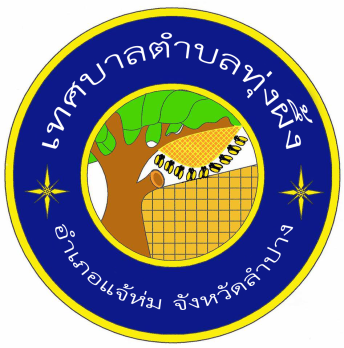 เทศบาลตำบลทุ่งผึ้งอำเภอแจ้ห่ม  จังหวัดลำปาง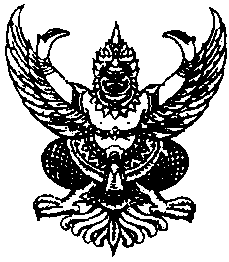 ประกาศเทศบาลตำบลทุ่งผึ้งเรื่อง  รายงานผลการติดตามและประเมินผลแผนพัฒนาท้องถิ่น (พ.ศ.2566-2570)รอบ 6 เดือน ประจำปีงบประมาณ พ.ศ.2566-------------------------------------	ตามระเบียบกระทรวงมหาดไทย ว่าด้วยการจัดทำแผนพัฒนาขององค์กรปกครองส่วนท้องถิ่น พ.ศ.2548 และแก้ไขเพิ่มเติม (ฉบับที่ 3) พ.ศ.2561 รายงานผลและเสนอความเห็นซึ่งได้จากการติดตามและประเมินผลแผนพัฒนาต่อผู้บริหารท้องถิ่น เพื่อให้ผู้บริหารท้องถิ่นเสนอต่อสภาท้องถิ่น และคณะกรรมการพัฒนาท้องถิ่น พร้อมทั้งประกาศผลการติดตามและประเมินผลแผนพัฒนาให้ประชาชนในท้องถิ่นทราบในที่เปิดเผยภายในสิบห้าวันนับแต่วันรายงานผลและเสนอความเห็นดังกล่าวและต้องปิดประกาศไว้เป็นระยะเวลาไม่น้อยกว่าสามสิบวัน โดยอย่างน้อยปีละหนึ่งครั้งภายในเดือนธันวาคมของทุกปี นั้น	เทศบาลตำบลทุ่งผึ้ง ได้จัดทำรายงานผลการติดตามและประเมินผลแผนพัฒนาท้องถิ่น (พ.ศ.2566-2570) รอบ 6 เดือน ประจำปี พ.ศ.2567 เพื่อแสดงผลการดำเนินงานโครงการตามยุทธศาสตร์การพัฒนาแต่ละด้าน และแนวทางการติดตามและประเมินผล ประจำปี พ.ศ.2567  รายละเอียดปรากฏตามเอกสารแนบท้ายนี้	จึงประกาศมาให้ทราบโดยทั่วกัน			ประกาศ  ณ  วันที่  1   เมษายน   พ.ศ. 2567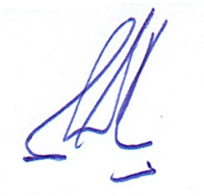 (นายถวิล  กุญชร)นายกเทศมนตรีตำบลทุ่งผึ้งแผนและความก้าวหน้าในการดำเนินงานประจำปีงบประมาณ พ.ศ. 2567 (รอบ 6 เดือน)เทศบาลตำบลทุ่งผึ้ง อำเภอแจ้ห่ม จังหวัดลำปาง (ข้อมูล ณ 31 มีนาคม 2567)ยุทธศาสตร์โครงการงบตามข้อบัญญัติงบประมาณเบิกจ่ายระยะเวลาดำเนินการผลการดำเนินงาน1ด้านโครงสร้างพื้นฐาน โครงการก่อสร้างถนนคอนกรีตเสริมเหล็ก บ้านทุ่งฮ้าง หมู่ที่ 1 (สายทาง ลป.ถ.10-060) ตำบลทุ่งผึ้ง อำเภอแจ้ห่ม จังหวัดลำปาง 489,200.00 -- ยังไม่ได้ดำเนินการ2ด้านโครงสร้างพื้นฐาน โครงการก่อสร้างถนนคอนกรีตเสริมเหล็ก สายทาง ลปถ.10-073 (ทางสายหลักไปแม่ช่อฟ้า) บ้านทุ่งฮ้าง หมู่ที่ 1 ตำบลทุ่งผึ้ง อำเภอแจ้ห่ม จังหวัดลำปาง 213,400.00 -- ยังไม่ได้ดำเนินการ3ด้านโครงสร้างพื้นฐาน โครงการก่อสร้างรางระบายน้ำคอนกรีตเสริมเหล็ก รูปตัว U พร้อมฝาปิดและบ่อพัก บ้านแม่ช่อฟ้า หมู่ที่ 5 ตำบลทุ่งผึ้ง อำเภอแจ้ห่ม จังหวัดลำปาง 480,600.00 -- ยังไม่ได้ดำเนินการ4ด้านโครงสร้างพื้นฐาน โครงการก่อสร้างถนนคอนกรีตเสริมเหล็ก สายทาง ลป.ถ.10-049 บ้านแจ้คอน หมู่ที่ 6  ตำบลทุ่งผึ้ง อำเภอแจ้ห่ม จังหวัดลำปาง 489,200.00 -- ยังไม่ได้ดำเนินการ5ด้านโครงสร้างพื้นฐาน โครงการวางท่อ คสล. พร้อมบ่อพัก (ซอยลำเหมืองเก่า) บ้านหัวฝาย หมู่ที่ 3 ตำบลทุ่งผึ้ง อำเภอแจ้ห่ม จังหวัดลำปาง 115,400.00 -- ยังไม่ได้ดำเนินการ6ด้านโครงสร้างพื้นฐาน โครงการก่อสร้างรางระบายน้ำคอนกรีตเสริมเหล็ก รูปตัว U พร้อมฝาปิดและบ่อพัก บ้านทุ่งผึ้ง หมู่ที่ 4 ตำบลทุ่งผึ้ง อำเภอแจ้ห่ม จังหวัดลำปาง 497,700.00 -- ยังไม่ได้ดำเนินการ7ด้านโครงสร้างพื้นฐาน โครงการก่อสร้างลำเหมืองคอนกรีตเสริมเหล็ก รูปตัว U ทุ่งหลวง สายบน บ้านแจ้คอน หมู่ที่ 2 ตำบลทุ่งผึ้ง อำเภอแจ้ห่ม จังหวัดลำปาง 607,800.00 -- ยังไม่ได้ดำเนินการ8ด้านโครงสร้างพื้นฐาน โครงการก่อสร้างถนนคอนกรีตเสริมเหล็ก สายทาง ลป.ถ.10-046 บ้านแจ้คอน หมู่ที่ 6ตำบลทุ่งผึ้ง อำเภอแจ้ห่ม จังหวัดลำปาง 242,400.00 -- ยังไม่ได้ดำเนินการ9ด้านโครงสร้างพื้นฐาน โครงการก่อสร้างถนนคอนกรีตเสริมเหล็ก ซอยเสี้ยวบ้าน บ้านหัวฝาย หมู่ที่ 3 ต.ทุ่งผึ้ง อ.แจ้ห่ม จ.ลำปาง 205,300.00 -- ยังไม่ได้ดำเนินการ10ด้านโครงสร้างพื้นฐาน โครงการก่อสร้างรางระบายน้ำคอนกรีตเสริมเหล็ก รูปตัว U พร้อมฝาปิดและบ่อพัก บ้านแจ้คอน หมู่ที่ 2 ตำบลทุ่งผึ้ง อำเภอแจ้ห่ม จังหวัดลำปาง 719,100.00 -- ยังไม่ได้ดำเนินการ11ด้านการอนุรักษ์ทรัพยากรธรรมชาติและสิ่งแวดล้อม โครงการพัฒนาแหล่งท่องเที่ยวเชิงธรรมชาติ 8,000.00 -- ยังไม่ได้ดำเนินการ12ด้านการอนุรักษ์ทรัพยากรธรรมชาติและสิ่งแวดล้อม โครงการอนุรักษ์พันธุกรรมพืชอันเนื่องมาจากพระราชดำริสมเด็จพระกนิษฐาธิราชเจ้า 10,000.00 -- ยังไม่ได้ดำเนินการ13ด้านการอนุรักษ์ทรัพยากรธรรมชาติและสิ่งแวดล้อม โครงการพัฒนาศักยภาพด้านท่องเที่ยวชุมชนในพื้นที่ตำบลทุ่งผึ้ง 15,000.00 -- ยังไม่ได้ดำเนินการ14ด้านการอนุรักษ์ทรัพยากรธรรมชาติและสิ่งแวดล้อม โครงการพัฒนาแหล่งท่องเที่ยวเชิงนิเวศ 5,000.00 -- ยังไม่ได้ดำเนินการ15ด้านการอนุรักษ์ทรัพยากรธรรมชาติและสิ่งแวดล้อม โครงการพัฒนาการท่องเที่ยวภูมิวัฒนธรรมอัตลักษณ์ชาติพันธ์ของชนเผ่าลาหู่ 6,000.00 -- ยังไม่ได้ดำเนินการ16ด้านการอนุรักษ์ทรัพยากรธรรมชาติและสิ่งแวดล้อม โครงการจัดทำแนวกันไฟป้องกันไฟป่าและหมอกควัน 10,000.00 -- ยังไม่ได้ดำเนินการ17ด้านการอนุรักษ์ทรัพยากรธรรมชาติและสิ่งแวดล้อม โครงการฝึกอบรมให้ความรู้ในการป้องกันและระงับอัคคีภัย 20,000.00 -- ยังไม่ได้ดำเนินการ18ด้านการพัฒนาสังคม/ชุมชน โครงการพัฒนาศักยภาพชุมชนในการป้องกันและบรรเทาสาธารณภัยโดยอาศัยชุมชนเป็นฐาน 20,000.00 -- ยังไม่ได้ดำเนินการ19ด้านการพัฒนาสังคม/ชุมชน โครงการฝึกอบรมทบทวนชุดปฏิบัติการจิตอาสาภัยพิบัติประจำองค์กรปกครองส่วนท้องถิ่น 30,000.00 -- ยังไม่ได้ดำเนินการ20ด้านการพัฒนาสังคม/ชุมชน โครงการสงเคราะห์เบี้ยยังชีพความพิการ 3,460,800.00 1,212,600 1 ต.ค.66-31 มี.ค.67 ดำเนินการแล้วเสร็จ21ด้านการพัฒนาสังคม/ชุมชน โครงการสืบสานประเพณีปี๋ใหม่เมือง/รดน้ำดำหัวผู้สูงอายุ 130,000.00 --ยังไม่ได้ดำเนินการ22ด้านการพัฒนาสังคม/ชุมชน โครงการจัดงานรัฐพิธี 15,000.00 15,00013 ธ.ค.66 ดำเนินการแล้วเสร็จ23ด้านการพัฒนาสังคม/ชุมชน โครงการสนับสนุนการป้องกันและแก้ไขปัญหายาเสพติด 17,500.00 --ยังไม่ได้ดำเนินการ24ด้านการพัฒนาสังคม/ชุมชน โครงการสืบสานประเพณีส่งเสริมพระพุทธศาสนา เนื่องในวันเข้าพรรษา 30,000.00 -- ยังไม่ได้ดำเนินการ25ด้านการพัฒนาสังคม/ชุมชน โครงการวันเด็กแห่งชาติ 120,000.00 119,60113 ม.ค.67 ดำเนินการแล้วเสร็จ26ด้านการพัฒนาสังคม/ชุมชน โครงการอุดหนุนสำหรับการดำเนินงานตามแนวทางพระราชดำริ ด้านสาธารณสุข   160,000.00 --ยังไม่ได้ดำเนินการ27ด้านการพัฒนาสังคม/ชุมชน โครงการทัศนศึกษาสร้างเสริมประสบการณ์สู่การเรียนรู้ 50,000.00 -- ยังไม่ได้ดำเนินการ28ด้านการพัฒนาสังคม/ชุมชน โครงการแข่งขันกีฬาของศูนย์พัฒนาเด็กเล็ก 15,000.00 10,44827 ก.พ.67ดำเนินการแล้วเสร็จ29ด้านการพัฒนาสังคม/ชุมชน โครงการป้องกันและลดอุบัติเหตุทางถนนในช่วงเทศกาลสำคัญ 5,000.00 1,20025 ธ.ค.66 – 5 ม.ค.67ดำเนินการแล้วเสร็จ30ด้านการพัฒนาสังคม/ชุมชน โครงการจัดกิจกรรมวัน อปพร. 22 มีนาคมของทุกปี 5,000.00 0.0022 มี.ค 67ดำเนินการแล้วเสร็จ31ด้านการพัฒนาสังคม/ชุมชน โครงการจัดงานประเพณีบวงสรวงสักการะเจ้าพ่อพญาคำลือ 50,000.00 50,00025 ม.ค.67ดำเนินการแล้วเสร็จ32ด้านการพัฒนาสังคม/ชุมชน โครงการวัด ประชารัฐ สร้างสุข "วัดสวยด้วยความสุข" 4,000.00 --ยังไม่ได้ดำเนินการ33ด้านการพัฒนาสังคม/ชุมชน โครงการจัดการแข่งขันกีฬาเชื่อมความสัมพันธ์และต้านยาเสพติด ตำบลทุ่งผึ้ง 200,000.00 183,83021 -25 ธ.ค.66ดำเนินการแล้วเสร็จ34ด้านการพัฒนาสังคม/ชุมชน โครงการประชาคมเพื่อจัดทำแผนพัฒนาท้องถิ่น 5,000.00 --ยังไม่ได้ดำเนินการ35ด้านการพัฒนาสังคม/ชุมชน โครงการพัฒนาศักยภาพผู้สูงอายุตำบลทุ่งผึ้ง "สูงวัยอย่างมีคุณค่า ชราอย่างมีศักดิ์ศรี" 10,000.00 --ยังไม่ได้ดำเนินการ36ด้านการพัฒนาสังคม/ชุมชน โครงการสงเคราะห์เบี้ยยังชีพผู้สูงอายุ 8,925,000.00 2,964,3001 ต.ค.66-31 มี.ค.67ดำเนินการแล้ว37ด้านการพัฒนาสังคม/ชุมชน โครงการสืบสานประเพณีล้านนาทำบุญสลากภัต (ตานก๋วยสลาก) 10,000.00 4,45016 ต.ค.66ดำเนินการแล้วเสร็จ38ด้านการพัฒนาสังคม/ชุมชน โครงการสงเคราะห์เบี้ยยังชีพผู้ป่วยโรคเอดส์ และผู้ด้อยโอกาส 48,000.00  15,0001 ต.ค.66-31 มี.ค.67ดำเนินการแล้วเสร็จ39ด้านการพัฒนาสังคม/ชุมชน โครงการส่งเสริมพัฒนาการและพัฒนาศักยภาพเด็กปฐมวัย 10,000.00 --ยังไม่ได้ดำเนินการ40ด้านการพัฒนาสังคม/ชุมชน โครงการส่งเสริมสมรรถภาพผู้สูงอายุและพัฒนาศักยภาพผู้ดูแลผู้สูงอายุตำบลทุ่งผึ้ง 10,000.00 --ยังไม่ได้ดำเนินการ41ด้านการพัฒนาสังคม/ชุมชน โครงการสัตว์ปลอดโรค คนปลอดภัยจากโรคพิษสุนัขบ้า(ตามพระปณิธานสมเด็จพระเทพฯ) 20,000.00 13,89012-17 ก.พ.67ดำเนินการแล้วเสร็จ42ด้านการพัฒนาสังคม/ชุมชน โครงการรู้ สู้ภัยใน ศูนย์พัฒนาเด็กเล็ก 15,000.00 --ยังไม่ได้ดำเนินการ43ด้านการพัฒนาสังคม/ชุมชน โครงการฝึกอบรมให้ความรู้ผู้ปฏิบัติการฉุกเฉินเบื้องต้น "หลักสูตรการปฐมพยาบาลและเคลื่อนย้ายขั้นพื้นฐาน" 30,000.00 --ยังไม่ได้ดำเนินการ44ด้านการพัฒนาสังคม/ชุมชน โครงการจัดกิจกรรมงานประเพณีลอยกระทง ประจำปี 250,000.00 249,85015 พ.ย.66ดำเนินการแล้วเสร็จ45ด้านการพัฒนาสังคม/ชุมชน โครงการจัดงานฤดูหนาวและของดีนครลำปาง 15,000.00 15,00013 ธ.ค.66ดำเนินการแล้วเสร็จ46ด้านการพัฒนาสังคม/ชุมชน โครงการสนับสนุนค่าใช้จ่ายการบริหารสถานศึกษา (ค่าอาหารกลางวันให้กับโรงเรียน/ศพด) 1,317,200.00 652,80022-24 พ.ย.66 ดำเนินการแล้วเสร็จ47ด้านการพัฒนาสังคม/ชุมชน โครงการสนับสนุนค่าใช้จ่ายการบริหารสถานศึกษา (ค่าใช้จ่ายในการจัดการศึกษาสำหรับ ศพด) 174,420.00 --ยังไม่ได้ดำเนินการ48ด้านการพัฒนาสังคม/ชุมชน โครงการพัฒนาศักยภาพอาสาสมัคร อปพร. 5,000.00 --ยังไม่ได้ดำเนินการ49ด้านการพัฒนาสังคม/ชุมชน โครงการฝึกอบรมให้ความรู้การป้องกันการจมน้ำในเด็กและเยาวชน 20,000.00 --ยังไม่ได้ดำเนินการ50ด้านการพัฒนาสังคม/ชุมชน โครงการส่งเสริมและพัฒนาคุณภาพชีวิตคนพิการ 10,000.00 --ยังไม่ได้ดำเนินการ51ด้านการพัฒนาสังคม/ชุมชน โครงการอบรมให้ความรู้ผู้ปกครองเพื่อเตรียมความพร้อมเด็กเล็กก่อนเข้าเรียน 4,000.00 --ยังไม่ได้ดำเนินการ52ด้านการพัฒนาเศรษฐกิจ โครงการส่งเสริมอาชีพประชาชนตำบลทุ่งผึ้ง 20,000.00 --ยังไม่ได้ดำเนินการ53ด้านการบริหาร และพัฒนาองค์กร โครงการพัฒนาและปรับปรุงระบบแผนที่ภาษีและทะเบียนทรัพย์สินของเทศบาลตำบลทุ่งผึ้ง 100,000.00 --ยังไม่ได้ดำเนินการ54ด้านการบริหาร และพัฒนาองค์กร โครงการจัดกิจกรรมวันท้องถิ่นไทย 5,000.00 -22 มี.ค.67ดำเนินการแล้วเสร็จ55ด้านการบริหาร และพัฒนาองค์กร โครงการอบรมพัฒนาศักยภาพ สำหรับคณะผู้บริหาร สมาชิกสภาเทศบาล พนักงานเทศบาล พนักงานครูเทศบาล และพนักงานจ้าง ของเทศบาลตำบลทุ่งผึ้ง 20,000.00 --ยังไม่ได้ดำเนินการ56ด้านการบริหาร และพัฒนาองค์กร โครงการจัดกิจกรรมวันเทศบาล (วันที่ 24 เมษายน) ของทุกปี 5,000.00 --ยังไม่ได้ดำเนินการ57ด้านการบริหาร และพัฒนาองค์กร โครงการอบรมคุณธรรม จริยธรรม สำหรับคณะผู้บริหาร สมาชิกสภาเทศบาล พนักงานเทศบาล พนักงานครูเทศบาล และพนักงานจ้างของเทศบาลตำบลทุ่งผึ้ง 20,000.00 --ยังไม่ได้ดำเนินการ58ด้านการบริหาร และพัฒนาองค์กร โครงการจัดทำปฏิทินสวัสดีปีใหม่พร้อมประชาสัมพันธ์การชำระภาษี 50,000.00 45,500-ดำเนินการแล้วเสร็จ59ด้านการบริหาร และพัฒนาองค์กร ค่าใช้จ่ายในการเลือกตั้ง 5,000.00 --ยังไม่ได้ดำเนินการ